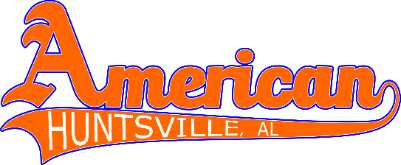 Huntsville American League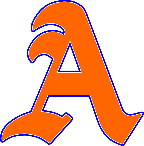 P.O. Box 4327Huntsville, AL 35815Hello Community Partners!Huntsville American League is excited to see the growth in south Huntsville! From new businesses to families new to the area, we welcome you! Huntsville American League (HAL) at Fern Bell Park serves the south Huntsville communities including many elementary and middle schools that feed into Grissom High School. At HAL, we offer a wide range of sports throughout the year for families to choose from: baseball, softball, soccer, volleyball, flag football, and basketball. We strive to provide a great recreational park through the hard work of volunteers and generous sponsors.  Our sponsors have helped our park make updates to ensure an optimal sports facility.We would greatly appreciate your support through one of our many sponsorships. We will provide recognition of your business to thousands of patrons for 1 full year with a professional weatherproof vinyl signage that will be hung in our park. Will you consider sponsoring our ballpark beginning this spring season?Please look over the sponsorship form to decide which sponsorship option is best for your organization. If you are interested in more than one sponsorship, please ask me for a discount! For convenience and efficiency, we also have an electronic fillable sponsorship form and payment option (PayPal) on our website: https://www.huntsville-amerianleague.com.  Or, simply scan the QR code with your phone camera for faster service!   If you have any questions or are interested in donating to HAL, please contact us at: www.waysandmeans3.hal@gmail.com.  Thank you in advance for your support!Warmest Regards,Lisa Brizendine, Ways and Means Fundraising & PR Manager                                                 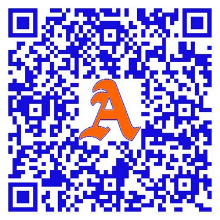 Fern Bell Park is part of the Huntsville Recreation Department.Location:  107 Sanders Drive                    Huntsville, Alabama 35802HAL Website:  https://www.huntsville-americanleague.comFB Page HAL:  https://www.facebook.com/HuntsvilleAmericanLeagueFB Page Fern Bell Park:   https://www.facebook.com/pages/Fern-Gully-Park/193525494022661Field & Facility Sponsorship FormCompany: ___________________________________________________________________________________Address: ____________________________________________________________________________________Contact Name: _______________________________________ Contact Phone: ________________________Contact Email: ______________________________________________________________________________Sponsorship OptionsPlease choose a sponsorship option for your organization (all options are for a 1-year period). Interested in more than 1 sponsorship? Ask me for a discount when you choose 2 or more sponsorships!Option 1: Dugout Sponsor: Entrance Dugouts: Full-color, 6’ x 6’ sign on dugout covering AND web logo w/ hyperlink to your company on HALS’s website: $1,000.00Renewal discount – Let’s keep that sign and weblink for one more year! - $800.00Other Dugouts: Full-color, 6’ x 6’ sign on dugout covering AND web logo w/ hyperlink to your company on HALS’s website: $600.00Renewal discount – Let’s keep that sign and weblink for one more year! - $450.00Option 2: Batting Cage Sponsor: Full-color, 15’ x 8’ sign on batting cage covering AND web logo w/ hyperlink to your company on HALS’s website: $1.200.00Renewal discount – Let’s keep that sign and weblink for one more year! - $900.00Option 3: Concession Sponsor: Full-color, 3’ x 4’ sign next to the concession window: $500.00Renewal discount – Let’s keep that sign up for one more year! - $400.00Option 4 (most popular): Outfield Fence Sponsor: Full-color, 3’ x 5’ sign: $300.00.  Number of outfields ____x $300.00Renewal discount – Let’s keep that sign up one more year! - $225 Option 5: Website Sponsor: Web Logo with hyperlink to your company website on HAL’s website: $100.00Option 6: Monetary Donation: Any donation amount would be greatly appreciated and used to purchase concessions and upgrades for our park.Instructions for sponsorship artwork/logo:  Please send artwork/logo as a high-resolution JPG, vector, or ai file with any special instructions for your company’s logo to waysandmeans3.hal@gmail.com.  Be sure to attach this form to the email, also; or submit this form with payment by mail.Sponsorship Payment Options:  Please make a payment by PayPal or check. PayPal is the fastest way to take care of your payment. You can do so on our website: https://www.huntsville-americanleague.com/Default.aspx?tabid=1021444.  Please choose "personal" for purchase to avoid additional fees that the park would have to pay.ORMake a check payable to Huntsville American League and mail it to (please be sure to email your artwork and sponsorship form):Huntsville American LeagueP.O Box 4327Huntsville, Alabama 35815Please direct any correspondence to Lisa Brizendine, Ways and Means Fund Raising and PR Manager, at waysandmeans3.hal@gmail.com